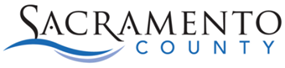 EMERGENCY MEDICAL ADVISORY GROUPMEMBERSHIP ROSTERAugust 2019RepresentationSeatsMembersALS Ground Transport Providers2Tilden Billiter; Assist. Chief, Sac City Fire (Public)Karl Pedroni, Regional Director, AMR (Private)ALS Air Transport Providers1Mike Kaslin, Regional Program Manager, REACH/CALSTARBLS Providers2James Hendricks; Chief, Herald Fire District (Public)James Pierson, Vice President/COO, Medic (Private)Training Providers1Jason Hemler, Program Director, CSUSHospital Systems4Michael Korpiel, President, Dignity HealthDave Cheney, Chief Executive Officer, Sutter HealthJ. Douglas Kirk, Chief Medical Officer, UC Davis HealthKevin Smith, Area Finance Director, Kaiser PermanenteLaw Enforcement Agencies1Lt. Shaun Hampton, Sacramento Sheriff’s DepartmentTotal Voting Members11County RepresentationSeatsEx-Officio MembersDHS Primary Health Division1Sandy Damiano, PhD, Deputy DirectorSCEMSA1David Magnino, B.S./EMT-P, EMS AdministratorSCEMSA1Hernando Garzon, MD, EMS Medical Director